15.11.2017 Экспертные заключения, предложения к проекту направлять в администрацию муниципального образования поселок Боровский в течение 7 дней до 23.11.2017 (в течение 7 дней со дня размещения проекта – 15.11.2017) по адресу: п. Боровский, ул. Островского, д.33, 2 этаж, кабинет 3 (приемная)  и по электронной почте: borovskiy-m.o@inbox.ru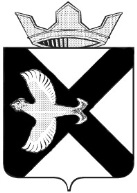 Боровская  поселковая  ДумаР Е Ш Е Н И Е22 ноября  2017 г.				          			                       № п.БоровскийТюменского муниципального районаО внесении изменений в решение Боровской поселковой Думы от 25.09.2008 № 65 «Об утверждении Положения о порядке организации и проведения публичных слушаний в муниципальном образовании поселок Боровский.(с изменениями 30.08.2017 № 293) В соответствии со ст. 28 Федерального закона  от 06.10.2003 N 131-ФЗ "Об общих принципах организации местного самоуправления в Российской Федерации", Федеральным законом от 30.10.2017 №299-ФЗ «О внесении изменений в отдельные законодательные акты Российской Федерации» руководствуясь Уставом муниципального образования посёлок Боровский, Боровская поселковая Дума решила:Внести следующие изменения в решение Боровской поселковой Думы от 25.09.2008 № 65 «Об утверждении Положения о порядке организации и проведения публичных слушаний в муниципальном образовании поселок Боровский (с изменениями от 30.08.2017 №293) (далее-Положение):В подпункте 3 пункта 1.3, Положения слова «Проекты планов и программ развития муниципального образования», исключить.1.2 пункт 1.3 Положения, дополнить подпунктом 5 следующего содержания: «проект стратегии социально-экономического развития муниципального образования». 2. Опубликовать настоящее решение на официальном сайте администрации муниципального образования посёлок Боровский в информационно-коммуникационной сети «интернет».3. Контроль за исполнением настоящего решения возложить на постоянную комиссию Боровской поселковой Думы по местному самоуправлению и правотворчеству.Глава муниципального образования			                        С.В. СычеваПредседатель Думы                                                                              А.А. Квинт                                                                            Пояснительная записка           Федеральным законом от 30.10.2017 №299-ФЗ «О внесении изменений в отдельные законодательные акты Российской Федерации» внесены изменения в перечень вопросов подлежащих рассмотрению на публичных слушаниях (ст. 28 Федерального закона от 06.10.2003 №131-ФЗ) "Об общих принципах организации местного самоуправления в Российской Федерации», так, часть 3 ст. 28 Федерального закона №131-ФЗ дополняется пунктом 2.1 который предусматривает, что на публичные слушания должны выносится проект стратегии социально-экономического развития муниципального образования.      Так же в пункт 3 части 3 статьи 28 Федерального закона №131-ФЗ внесены изменения, исключающие вынесение на публичные слушания проектов планов и программ развития муниципального образования.